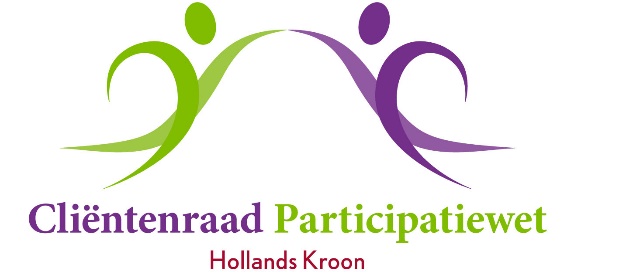 Verslag van de vergadering van 26 maart 2019Aanwezig:	Hadewey Paarlberg (voorzitter)		Ronald van Huizen (secretaris)		Jannie de Jong		Jeannette van Nuland 		Jaap Vlaming (adviseur)		Meta Overberg (notulist)Afwezig:	Erika Homburg		Joke van der Horst-----------------------------------------------------------------------------------------------------------------------------------1.	Opening en mededelingen	Erika en Joke zijn beiden afwezig in verband met ziekte.	Jannie en Hadewey gaan naar het LCR-congres op 11 april. Meer deelnemende leden zijn 	welkom. Reiskosten worden vergoed. Er zijn verder geen kosten aan verbonden.	Van de gemeente Hollands Kroon is een schriftelijke uitnodiging ontvangen voor een 	beeldvormende bijeenkomst over het VN verdrag handicap. ’s Avonds van 19.30 tot 20.00 	uur. Locatie niet bekend.	Aan de leden die het LCR-congres niet bezoeken (Joke?) zal gevraagd worden aan de 	genoemde bijeenkomst deel te nemen.2.	Vaststellen van de agenda	De agenda wordt flexibel gehanteerd in verband met de aanwezigheid van 	beleidsmedewerkers.3.	Verslag van 29 januari 2019	Pag. 4 punt 6: aanvullen met de opmerking van Ronald over het gevraagde rentepercentage 	kredietbank, en de jaarcijfers die toegezonden zouden worden (aantallen).	Pag. 10 laatste zin: Jaap moet zijn Ronald.	Het verslag wordt hierna vastgesteld en kan na de aanpassingen op de website worden 	geplaatst.4.	Actielijst en ingekomen stukken	- actielijst	  * persbericht blijft staan	  * inbrengen onderwerpen website en Facebook blijft staan	  * advies kwijtschelding (agenda punt 8) gaat er af	  * terugval in inkomen: (agenda punt 9) gaat er af	    opnemen in Wist u dat….. blijft staan	    vraag voor Team CUIPS (uitnodiging mei) gaat er af	  De actielijst inclusief aandachtspunten wordt door Ronald opgeschoond.	- De begroting 2019 van de Cliëntenraad ligt ter inzage ter vergadering.4 a)	Memo Marktconsultatie re-integratie en participatie	Van Martha is een memo ontvangen met een toelichting over de werkwijze bij het 	aanbesteden van een project. Een voorstel voor het mogelijk aangaan van een project wordt 	in voorkomende gevallen ter advisering voorgelegd aan de cliëntenraad. 	Het memo wordt ter kennisname aangenomen.5.	Adviezen & brieven aan en antwoorden van college- februari 	Advies wijziging studietoeslag jongeren met een arbeidsbeperking. 	Het is zeer verheugend dat ons advies om de toeslag te stellen op minimaal 20% is 	overgenomen door het college van B&W. Op 28 maart neemt de gemeenteraad een 	besluit op het collegevoorstel om de toeslag te stellen op 25%!- februari 	Univé-gemeentepakket. Er is aan het bestuur een mondeling verzoek 	gedaan om op heel korte termijn een advies uit te brengen over het Univé-pakket. 	Hierdoor was het niet mogelijk om dit in deze vergadering te bespreken. In het 	vervolg moet er door de cliëntenraad tijdig, op eigen initiatief, een advies worden 	voorbereid en uitgebracht. Nu is het bestuur uitgegaan van het besprokene in een 	vergadering eind 2018. Om dit goed voor te bereiden wordt dit onderwerp 	geagendeerd voor de vergadering van mei.6.	Jaarverslag 2018	De eerste zin blijft staan. De rest van de alinea wordt verplaatst na de tweede alinea. 	Het jaarverslag wordt zonder verdere aanpassingen vastgesteld. Ronald zal deze ter 	informatie sturen aan het College van B&W en aan de gemeenteraad (griffie). Ook zal het 	jaarverslag op de website worden geplaatst.6. a) 	Werkplan 2019 	Het concept werkplan wordt akkoord bevonden.	Voorgesteld wordt de workshop (pag. 4) zelf te organiseren in november. Dus zonder 	begeleiding van een derde. Dat houdt wel in dat één of alle leden het goed moeten 	voorbereiden en de te bespreken punten van te voren moeten inleveren bij de secretaris, of 	bij degene die de organisatie op zich neemt. Onderwerp zal zijn het opstellen van het 	Werkplan 2020.Daarin moet in ieder geval worden opgenomen de duidelijke taakverdeling 	voor alle leden. 	Nu komt er teveel neer op het bestuur, zijnde Ronald en Hadewey.	Het 2e deel van de workshop kan worden besteed aan het bespreken hoe de achterban te 	bereiken. Er wordt van de leden verwacht dat er actie genomen wordt. 	De vergaderruimte voor het houden van deze workshop dient tijdig gereserveerd te worden. 	Hiermee samenhangend zal een definitieve datum worden vastgesteld. In de vergadering 	van juli wordt de voorbereiding definitief besproken. De workshop wordt als vergadering 	opgenomen in het schema.7.	Handboek bijzondere bijstand	Er is een verzoek om advies ontvangen over het Handboek bijzondere bijstand Hollands 	Kroon 2019 en de Beleidsregel ondersteunende voorzieningen re-integratie.	Amy Niestadt en Martha Pol zijn aanwezig om een toelichting te geven. 	Bij de voorbereidingen van de aanpassing van het handboek is rekening gehouden met:	- de visie van het bestuur 	- het beleid moet uit te leggen zijn, waarom doe je wat je doet en wat je vraagt	- het beleid moet uit te voeren zijn	- wees je bewust van je persoonlijke opvatting (opmerking gericht aan de consulenten)	De belangrijkste wijzigingen zijn:	- geen verwijzing meer naar de Kredietbank voor leningen	- de kostendelersnorm is niet meer van toepassing voor de draagkrachtberekening	- basispakket Rataplan voor vergunninghouders wordt beëindigd	- voorbeeldberekeningen en bedragen komen in een aparte bijlage	- computer wordt op dezelfde wijze beschouwd als witgoed (koelkast, wasmachine)	- computers voor kinderen niet meer in nature maar tegen een bepaald bedrag	- bijkomende kosten re-integratie niet meer betaald uit bijzondere bijstand maar uit budget 	  re-integratie.	Opgemerkt wordt dat de procedure voor het aanvragen van bijzondere bijstand veel te veel 	gedetailleerd is en een inbreuk geeft op de privacy. Daar moet op korte termijn een oplossing 	voor komen.	Martha antwoordt dat dat een aandachtspunt is en zal daar later op terugkomen. Het 	handboek gaat over hoe om te gaan met aanvragen en welke bewijsstukken vereist zijn. Het 	gaat niet over toetsing van inkomen en vermogen. Dat komt in het onderzoeksplan te staan 	dat in de volgende vergadering (21 mei) aan de cliëntenraad wordt voorgelegd.	Ronald verzoekt om op korte termijn de aanvraag voor Meedoen te vereenvoudigen. Mensen 	zien af van de aanvraag omdat het te ingewikkeld is. Dit is een technisch probleem en moet 	direct verholpen worden! Afgesproken wordt dat Ronald zijn opmerkingen op schrift stelt en 	dat morgen (27 maart) aan Martha toezendt om het verder te bespreken.	Het blijkt dat bijzondere bijstand veel gericht is op maatwerk. Kan het niet wat abstracter 	waardoor duidelijk wordt wat wel en wat niet mogelijk is. Voorbeeld uit tekst: in principe niet 	met terugwerkende kracht maar bij bijzondere redenen wel. Hoe moet je dit duiden? 	Voorgesteld wordt voorbeelden uit de casuïstiek op te nemen.	Martha antwoordt dat het handboek bestemd is voor de uitvoering. Nu wordt wel nagedacht 	over hoe op de website een betere en publiekvriendelijke publicatie kan worden gezet. Er is 	voorheen teveel intern gedacht en minder vanuit de cliënt.	Voorwaarden geldlening met daarbij de eis om 5% te sparen?	Antwoord: Dit wordt heel individueel bekeken. Erg afhankelijk van de omstandigheden. Is er 	gespaard, zo nee, waarom niet.	Martha zegt toe om de cijfers toe te (laten) sturen over hoeveel geldleningen er worden 	verstrekt. Het vermoeden is weinig aanvragen.	Vermogenstoets: onduidelijk wanneer dat gebeurt. Komt terug in volgende vergadering.	Extra kosten, casus orthopedische schoenen: Cliënt betaalt zelf eigen risico zorgverzekering, 	krijgt van verzekering een bepaalde vergoeding, rest bijzondere bijstand onder aftrek van 	“normale” kosten van schoenen. En dat laatste is de crux. Sommige consulenten vinden 	€ 175 normaal voor een paar schoenen, terwijl bijstandscliënten niet meer dan € 50,- kunnen 	uitgeven voor schoenen. Hier moeten standaard vergoedingen voor komen.	Verhuiskostenvergoeding: antwoord is dat daarvoor gespaard moet kunnen worden. Meestal 	weet men dit geruime tijd tevoren. Onderzoek naar echt noodzakelijke kosten en 	omstandigheden. Hiervoor is het moeilijk casuïstiek toe te voegen. Kosten dubbele huur 	komen voor rekening van “nieuwe” gemeente van cliënt. 	Waarom komen statushouders wel in aanmerkingen voor een overbruggingsuitkering? 	Antwoord: Zij hebben geen inkomen gehad waarvan ze hadden kunnen reserveren. Alleen 	leefgeld.	Bij aanvraag anderen voor overbruggingsuitkering wordt er wel een voorschot uitbetaald tot 	de 1ste uitbetaling. Voorschot wordt in termijnen terugbetaald.	Woninginrichting moet in 3 jaar worden afgelost middels inhouding (draagkracht) op de 	uitkering.	Het recht op bijstand na vermogenstoets wordt onderzocht volgens de regels vastgelegd in 	de bijstand.	Kosten bewindvoering: de gewone bewindvoering uit de bijzondere bijstand, de 	schuldenbewindvoering uit de schuldhulpverlening.	Budgetbeheer: Er bestaat geen objectieve richtlijn voor het tarief dat voor vergoeding in 	aanmerking komt. De gemeente hanteert het tarief van Plangroep omdat dit redelijk 	gevonden wordt. 	Re-integratie vergoeding: Amy licht toe dat bepaalde kosten voor de re-integratie voorheen 	uit de bijzondere bijstand werden vergoed. Nu valt dit onder de Participatiewet en wordt het 	uit het re-integratiebudget vergoed. De aanvraagprocedures kunnen hierdoor eenvoudiger 	worden, met daarbij automatische toekenning van bijdrage in de kosten.	De hoogte van de vergoeding van de aanschaf auto (max. € 3.000) lijkt in tegenspraak met 	de regels voor de kwijtschelding belastingen (auto moet minimaal 7 jaar oud zijn). 	Antwoord: Bij re-integratie heeft men een inkomen hoger dan de bijstand, dus vervalt al (een 	deel van) de kwijtschelding. Aandacht blijft geboden om cliënt te informeren over de 	gevolgen van een iets hoger inkomen. Aan de reiskostenvergoeding zijn wel voorwaarden 	verbonden qua afstand woon-werk. Auto blijft in het bezit van betrokkene, ook na verlies van 	de re-integratie baan. 	Opgemerkt wordt dat de vaste vergoeding geldt voor iedereen die re-integreert. De 	vergoeding voor de auto wordt in de praktijk heel beperkt toegekend (4-5 per jaar) met een 	bedrag van ca. € 1.500.	De reiskostenvergoeding is een onderdeel van de re-integratieregeling. Bij deze vergoeding 	geldt geen vermogenstoets.	Conclusie is dat in het advies aandacht gevraagd wordt voor de positieve prikkel om werk te 	vinden en ook aandacht voor de terugval in inkomen als gevolg van het verminderen van de 	toeslagen.	Met betrekking tot de Beleidsregel Re-integratie wordt in het concept-advies van de 	cliëntenraad opgenomen een mogelijkheid tot het verstrekken van een vast bedrag als 	re-integratievergoeding dat door de cliënt naar eigen goeddunken besteed kan worden. 	Het conceptadvies Handboek Bijzondere Bijstand en Beleidsregel ondersteunende 	voorzieningen re-integratie wordt voorbereid door Ronald en ter goedkeuring voorgelegd in 	de vergadering van mei.	Gevraagd wordt naar de voortgang van het project Focus. Martha antwoordt dat dat in 	heroverweging wordt genomen. Er zijn geen nieuwe kandidaten aangemeld. Alternatieven 	worden nu bekeken.	Hadewey bedankt Martha en Amy voor hun inbreng waarna zij de vergadering verlaten. 8.	Advies kwijtschelding belastingen	Het concept wordt zonder opmerkingen goedgekeurd. Het artikel van het Nibud dat Jaap 	heeft toegezonden zal worden toegevoegd als bijlage bij het advies. Het blijkt dat dit ook in 	andere gemeenten de aandacht heeft.	Het advies kan worden uitgebracht aan het college van B&W.9.	Advies (ongevraagd) armoedeval	Joke heeft veel inbreng gehad in de inhoud van het voorgelegde concept, waarvoor dank.	Jaap stelt een toevoeging voor op pag. 1 onderaan: Gezin met kind 27+ werkend. 	Voorbeeld uit de praktijk: moeder, kind 28, 13, 15. Kind 28 wordt toeslagpartner. Daardoor 	vervalt huurtoeslag, zorgtoeslag en kindgebondenbudget, dus ook voor 13 en 15 jarigen. Is 	ca. € 700 per maand. De groep is klein en daarom is er weinig aandacht voor. Mogelijkheid 	is het aanvragen van een woonkostentoeslag maar de regels daarvoor verschillen per 	gemeente. Besloten wordt dit mee te nemen in het advies met het verzoek om een financiële 	compensatie voor dit soort gevallen.	Tekstueel dient het woord kostendelersnorm te worden aangepast.	Het advies wordt goedgekeurd en zal, met de aanpassingen, worden toegezonden aan het 	college van B&W.10. 	Vergoedingen cliëntenraad	De reden dat de presentievergoeding per vergadering ter discussie wordt gesteld is onder 	andere het activeren van de leden om buiten de vergaderingen om ook actief te zijn voor de 	cliëntenraad. De taken moeten beter verdeeld worden. Er komt nu teveel bij voorzitter en 	secretaris te liggen. 	Het voorstel is om het bedrag te halveren en op basis van de acties van een lid een 	bijbetaling per vergadering te realiseren. Uit de discussie blijkt dat dit niet uitvoerbaar is in de 	praktijk. Besloten wordt de vergoeding voorlopig niet aan te passen maar dat er wel druk 	wordt uitgeoefend op de leden om zich actief op te stellen en de inbreng te vergroten.	Tevens wordt besloten per direct de voorzitter een vergoeding van € 10 per maand toe te 	kennen voor de extra telefoonkosten, en de secretaris een vergoeding van € 50 per 	vergadering voor de uren voorbereiding vergaderingen, uitbrengen adviezen, etc..	Ook wordt afgesproken de agenda’s kleiner te houden waardoor meer tijd voor discussie 	en/of brainstormen over de verschillende onderwerpen vrij komt.	De wens is het aantal vergaderingen uit te breiden naar 8.11. 	Concept Persbericht 	Het concept persbericht zal op onderdelen worden aangepast. Daarna zal het toegezonden 	worden aan de redacties van de lokale huis-aan-huis-bladen met het verzoek tot plaatsing. 	Aan de leden wordt gevraagd de redactie-gegevens door te geven aan Ronald.	Aan het eind van iedere vergadering zal worden besproken wat ter publicatie wordt 	doorgezonden. Ideeën kunnen op ieder moment worden toegezonden aan Hadewey en 	Ronald.12.  	Congres Landelijke Cliëntenraad	Hadewey en Jannie gaan naar het congres op 11 april. Andere leden kunnen zich ook nog 	aanmelden.13.	Facebook	Er bestaat al een vaste groep bezoekers. De leden kunnen hierin ook actief participeren door 	onderdelen op de eigen pagina te delen met anderen.14.	Rondvraag	Mobiele balie: Als bekend is wanneer deze gaat rijden dan zou het fijn zijn als de leden af en 	toe mee mogen rijden om zodoende ook de cliënten in de andere kernen te bereiken, en de 	cliëntenraad een “gezicht” te geven aan de cliënten. Er zal navraag worden gedaan over de 	mogelijkheid hiertoe. Agenderen voor volgende vergadering.	Digitaal invullen formulieren: Dit geeft nog steeds problemen. Vooral het meesturen van de 	benodigde documenten geeft problemen. Soms kan er maar één document per bericht 	worden meegezonden. De sessies met de medewerkers over de digitale formulieren zijn 	goed geweest, alleen de uitwerking is nog steeds niet goed. De betreffende medewerkers 	zullen uitgenodigd worden voor de vergadering van juli om één en ander te bespreken. Het 	zal dan gaan om de communicatie in brede zin, inclusief de formulieren.	Geen link op website gemeente: Er zal een brief gezonden worden aan het College van 	B&W met de opmerking dat de Cliëntenraad niet begrijpt waarom er geen link wordt 	toegestaan op de gemeentelijk website. Het argument dat er geen link naar derden worden 	gemaakt, klopt niet met de werkelijkheid. Er staan namelijk wel links op naar andere 	organisaties.	Verzetten vergaderdatum april: De vergadering van 30 april wordt verzet naar 21 mei. Dit 	met algemene instemming.	Meelopen bij trainingen: Geruime tijd geleden is toegezegd dat leden van de cliëntenraad als 	cliënt mee mogen lopen bij trainingen die door de gemeente aan cliënten worden gegeven. 	Een uitnodiging hiertoe is tot nu toe nog niet ontvangen.15.	Sluiting	Hadewey bedankt de leden voor de constructieve inbreng. Zij vertelt dat namens de 	cliëntenraad bloemen zijn bezorgd bij Erika in verband met haar ziekte. Een kaart wordt ter 	vergadering door de leden ondertekend en ook toegezonden.	Hierna sluit Hadewey de vergadering om 16.30 uur en wenst allen wel thuis.